Prezi http://prezi.com/lku63ppz4wow/resources-for-english-language-learners/Tumble Books Demo - http://www.tumblebooks.com/LibraryTour.html Ticket Out the Door: http://www.wallwisher.com/wall/migrant2011General Reading ResourcesElementary The Story Placehttp://www.storyplace.orgStar Fallhttp://www.starfall.comSecondary ESL Sitehttp://www.isabelperez.comELL Student Resources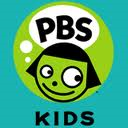 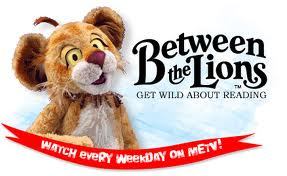 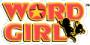 Games-Power WordsVideos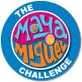 Read Alouds:Tumble Book Libraryhttp://gvpl.ca/interests/kids-tweens/tumblebooks-more 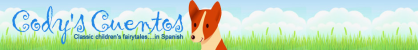 Children’s fairytales in SpanishThe Story Place, The Golden Ballhttp://www.storyplace.org/eel/activities/goldenball.aspParent/Family ResourcesColorin Colorado! Tip Sheets –available in English and SpanishGrades 4-6: http://www.aft.org/pdfs/teachers/ell_46reading0608.pdfGrades 4-12:http://www.aft.org/pdfs/teachers/ell_whattodofirst0608.pdfVocabularyhttp://www.aft.org/pdfs/teachers/ell_vocabulary0608.pdfGrades 7-12:http://www.aft.org/pdfs/teachers/ell_712reading0608.pdfTeacher ResourcesFlorida Center for Reading Research (FCRR)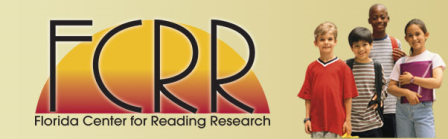 Student Center Activitieshttp://www.fcrr.org/curriculum/SCAindex.shtm 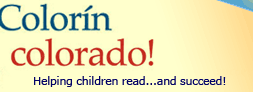 ELL Starter Kit – Colorin Colorado!http://www.aft.org/pdfs/teachers/ccstarterkit0607.pdf Booklists http://www.colorincolorado.org/read/forkids Webcasts with Expertshttp://www.colorincolorado.org/webcasts/Reading Rocketswww.readingrockets.orghelp for struggling readerswebcasts with authors and expertsclassroom practicesWeb 2.0 ToolsWall Wisherwww.wallwisher.comonline corkboard post commentsBlabberizewww.blabberize.commake a picture talkWordlewww.wordle.netcreate a word cloud, or collage of wordsUniversal Design for Learningwww.cast.orgOpportunities for Multiple Means of Action and ExpressionCheckpoints 5.1, 5.2, 5.3http://www.udlcenter.org/aboutudl/udlguidelines/principle2#principle2_g5OtherResourcesStandards:ELL Overlay:www.pdesas.orgClear StandardsSelect a School Wide Area of FocusEnglish Language ProficiencyCommon Core State Standardshttp://www.corestandards.orgWorld-Class Instructional Design and Assessment (WIDA)standards and assessmentsprofessional developmentresearchhttp://www.wida.us/PA is a member stateSantillana USA – educational publisherhttp://www.santillanausa.com/Dual Language collection of children’s booksScience:National Geographichttp://kids.nationalgeographic.com/kids/?source=NavKidsHomeDiscoveryhttp://dsc.discovery.com/